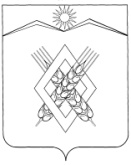 СОВЕТ  ХАРЬКОВСКОГО  СЕЛЬСКОГО   ПОСЕЛЕНИЯЛАБИНСКОГО  РАЙОНА(четвертый созыв)РЕШЕНИЕ       От 23.06.2020 г.	                                                                                   № 39/17О внесении изменений в решение Совета Харьковского сельского поселения Лабинского района от 27 декабря 2019 года № 15/7 «О местном бюджете на 2020 год»       1. Совет Харьковского сельского поселения Лабинского района, руководствуясь ст.24 Устава Харьковского сельского поселения Лабинского района РЕШИЛ:	             Внести в решение Совета Харьковского сельского поселения Лабинского района  от 27 декабря 2019 года № 15/7 « О местном бюджете на 2020 год »  следующие  из Статью 1 изложить в новой редакции:«Утвердить основные характеристики местного бюджета на 2020 год:1) общий объем доходов в сумме  6361,8 тыс. рублей;2) общий объем расходов в сумме 7165,3  тыс. рублей;3) верхний предел муниципального внутреннего долга муниципального образования Харьковское сельское поселение Лабинского района Краснодарского края на 1 января 2020 года в сумме 0,0 тыс. рублей, в том числе верхний предел долга по муниципальным гарантиям муниципального образования Харьковское сельское поселение Лабинского района Краснодарского края в сумме 0,0 тыс. рублей;4) дефицит местного бюджета в сумме 803,5 тыс. рублей.»1. Приложение № 5 изложить в новой редакции (прилагается).2. Приложение № 7 изложить в новой редакции (прилагается).2.  Контроль за исполнением настоящего решения возложить на комитет по вопросам экономического развития (Сахно).3. Настоящее решение вступает в силу с момента его официального опубликования.Исполняющий обязанности главы Харьковского сельского поселения Лабинского района                                                                                 Е.А. Дубровин  ПРИЛОЖЕНИЕ  5к решению Совета Харьковскогосельского  поселения Лабинского района от 27.12.2019 г. №  15/7«   О местном   бюджете на 2020год»                                                         в редакции решения Совета Харьковского                                                          сельского поселения от 23.06.2020 № 39/17Распределение бюджетных ассигнований по целевым статьям (муниципальным программам и непрограммным направлениям деятельности), группам видов расходов классификации расходов бюджетов на 2020 год                                                                                                              (тыс. рублей)Исполняющий обязанности главы Харьковского сельского поселения Лабинского района                                                                               Е.А. Дубровин                                                            ПРИЛОЖЕНИЕ   7                                                             к решению Совета Харьковского                                                            сельского  поселения Лабинского района                                                             от  27.12.2018 г. №  15/7                                                           «О местном   бюджете на 2020 год»                                                          в редакции решения Совета Харьковского                                                              сельского поселения от  от 23.06.2020 № 39/17Ведомственная структура расходов местного бюджета на 2020 год                                                                                                             (тыс. рублей)Исполняющий обязанности главы Харьковского сельского поселения Лабинского района                                                                               Е.А. Дубровин  Пояснительная записка к решению Совета Харьковского сельского поселения Лабинского района от 23.06.2020 № 39/17В бюджете Харьковского сельского поселения произошли следующие изменения:                 1.  В расходную часть бюджета Харьковского сельского поселения внесены следующие  изменения по разделу 0503 Благоустройство в связи уточнением направления расходов («Замена светильников на территории хутора Харьковский Лабинского района» ): - произведено уменьшение лимитов бюджетных ассигнований по Прочие мероприятия по благоустройству992 0503 8030312440 244 225 – 170000,00- произведено увеличение лимитов бюджетных ассигнований по Уличное освещение 992 0503 8030312410 244 225 – 170000,00Главный специалист администрации                         А.С.Туркадзе№ п/пНаименованиеЦСРВРСумма12345Всего7165,3 Обеспечение деятельности администрации Харьковского сельского поселения70 0 00 000002975,2Высшее должностное лицо Харьковского сельского поселения Лабинского района70 1 00 00000830,8Расходы на обеспечение функций органов местного самоуправления70 1 00 00190830,8Расходы на выплату персоналу в целях обеспечения выполнения функций государственными (муниципальными) органами, казенными учреждениями70 1 00 00190100830,8Обеспечение функционирования администрации Харьковского сельского поселения Лабинского района70 4 00 000002144,4Расходы на обеспечение функций органов местного самоуправления70 4 00 001902134,4Расходы на выплату персоналу в целях обеспечения выполнения функций государственными (муниципальными) органами, казенными учреждениями70 4 00 001901001634,5Закупка товаров, работ и услуг для обеспечения государственных (муниципальных)  нужд70 4 00 00190200488,9Иные бюджетные ассигнования70 4 00 0019080011,0Резервный фонд администрации Харьковского сельского поселения Лабинского района.70 4 00 1049010,0Иные бюджетные ассигнования70 4 00 1049080010,0Обеспечение деятельности контрольно-счетной палаты72 0  00 0000037,4Контрольно-счетная палата муниципального образования Лабинский район72 2 00 0000037,4Осуществление отдельных полномочий поселений по формированию, утверждению, исполнению бюджета поселения и контролю за исполнением данного бюджета72 2 00 2101037,4Межбюджетные трансферты72 2 00 2101050037,4Расходы сельских  поселений 80 0 00 000004152,7Муниципальные и ведомственные программы поселений80 1 00 00000144,0Реализация мероприятий муниципальных и ведомственных программ поселений80 1 01 00000144,0Ведомственная целевая  программа  «Повышение пожарной безопасности в Харьковском сельском поселении Лабинского района на 2020 год»80 1 01 120303,0Закупка товаров, работ и услуг для обеспечения государственных (муниципальных)  нужд80 1 01 120302003,0Ведомственная целевая  программа  «Поддержка малого и среднего предпринимательства в  Харьковском  сельском  поселении Лабинского района на 2020 год»80 1 01 120501,0Закупка товаров, работ и услуг для обеспечения государственных (муниципальных)  нужд80 1 01 120502001,0Ведомственная целевая  программа  «Информационное  обеспечение  деятельности органов местного самоуправления Харьковского  сельского  поселения  Лабинского  района  на  2020 год»80 1 01 1206043,0Закупка товаров, работ и услуг для обеспечения государственных (муниципальных)  нужд80 1 01 1206020043,0Ведомственная целевая  программа  «Управление муниципальным имуществом Харьковского сельского поселения Лабинского района на 2020 год»80 1 01 1209065,0Закупка товаров, работ и услуг для обеспечения государственных (муниципальных)  нужд80 1 01 1209020065,0Ведомственная целевая  программа  «Развитие и совершенствования системы гражданской обороны, защиты населения от ЧС природного и техногенного характера на  территории Харьковского сельского поселения Лабинского района на  2020 год»80 1 01 1212026,0Закупка товаров, работ и услуг для обеспечения государственных (муниципальных)  нужд80 1 01 1212020026,0Ведомственная целевая  программа  «Молодёжь Харьковского сельского  поселения  Лабинского района» на 2020 год»  80 1 01 121806,0Закупка товаров, работ и услуг для обеспечения государственных (муниципальных)  нужд80 1 01 121802006,0Расходы по национальной экономике80 2 00 000001355,8Реализация мероприятий по национальной экономике 80 2 02 000001355,8Обеспечение дорожной деятельности80 2 02 123501355,8Закупка товаров, работ и услуг для обеспечения государственных (муниципальных)  нужд80 2 02 123502001355,8Расходы жилищно-коммунального хозяйства80 3 00 00000262,0Реализация мероприятий жилищно-коммунального хозяйства80 3 03 00000262,0Уличное освещение80 3 03 12410230,0Закупка товаров, работ и услуг для обеспечения государственных (муниципальных)  нужд80 3 03 12410200230,0Прочие мероприятия по благоустройству   80 3 03 1244032,0Закупка товаров, работ и услуг для обеспечения государственных (муниципальных)  нужд80 3 03 1244020032,0Расходы по отрасли культура80 5 00 000002085,1Реализация мероприятий по отрасли культура 80 5 05 000002085,1Расходы на обеспечение деятельности (оказание услуг) муниципальных учреждений80 5 05 005902085,1Расходы на выплату персоналу в целях обеспечения выполнения функций государственными (муниципальными) органами, казенными учреждениями80 5 05 005901001906,1Закупка товаров, работ и услуг для обеспечения государственных (муниципальных)  нужд80 5 05 00590200174,0Иные бюджетные ассигнования80 5 05 005908005,0Расходы по отрасли культура (Библиотеки)80 6 00 00000156,3Реализация мероприятий по отрасли культура (Библиотеки)80 6 06 00000156,3Расходы на обеспечение деятельности (оказание услуг) муниципальных учреждений80 6 06 00590156,3Расходы на выплату персоналу в целях обеспечения выполнения функций государственными (муниципальными) органами, казенными учреждениями80 6 06 00590100             156,3Отдельные мероприятия по непрограммным расходам80 9 00 00000149,5Реализация мероприятий по непрограммным расходам80 9 09 00000149,5Проведение выборов в муниципальном образовании80 9 09 1299360,8Иные бюджетные ассигнования80 9 09 1299380060,8Осуществление первичного воинского учета на территориях, где отсутствуют военные комиссариаты80 9 09 5118084,9Расходы на выплату персоналу в целях обеспечения выполнения функций государственными (муниципальными) органами, казенными учреждениями80 9 09 5118010084,9Осуществление отдельных государственных полномочий по образованию и организации деятельности административных комиссий80 0 09 601903,8Закупка товаров, работ и услуг для обеспечения государственных (муниципальных)  нужд80 9 09 601902003,8№ п/пНаименованиеВедРЗПРЦСРВРСумма12345678ВСЕГО7165,3 1Совет Харьковского сельского поселения Лабинского района99137,4Общегосударственные вопросы9910137,4Обеспечение деятельности финансовых, налоговых и таможенных органов и органов финансового (финансово-бюджетного) надзора991010637,4Обеспечение деятельности контрольно-счетной палаты991010672 0  00 0000037,4Контрольно-счетная палата муниципального образования Лабинский район991010672 2 00 0000037,4Осуществление отдельных полномочий поселений по формированию, утверждению, исполнению бюджета поселения и контролю за исполнением данного бюджета991010672 2 00 2101037,4Межбюджетные трансферты991010672 2 00 2101050037,42Администрация Харьковского сельского поселения Лабинского района9927127,9Общегосударственные вопросы992013085,8Функционирование высшего должностного лица субъекта Российской Федерации и муниципального образования9920102830,8Обеспечение деятельности администрации Харьковского сельского поселения992010270 0 00 00000  830,8Высшее должностное лицо Харьковского сельского поселения Лабинского района992010270 1 00 00000830,8Расходы на обеспечение функций органов местного самоуправления992010270 1 00 00190  830,8Расходы на выплату персоналу в целях обеспечения выполнения функций государственными (муниципальными) органами, казенными учреждениями992010270 1 00 00190100830,8Функционирование Правительства Российской Федерации, высших исполнительных органов государственной власти субъектов Российской Федерации, местных администраций99201042138,2Обеспечение деятельности администрации Харьковского сельского поселения992010470 0 00 00000 2134,4Обеспечение функционирования администрации Харьковского сельского поселения Лабинского района992010470 4 00 00000 2134,4Расходы на обеспечение функций органов местного самоуправления992010470 4 00 001902134,4Расходы на выплату персоналу в целях обеспечения выполнения функций государственными (муниципальными) органами, казенными учреждениями  992010470 4 00 001901001634,5Закупка товаров, работ и услуг для обеспечения государственных (муниципальных)  нужд992010470 4 00 00190200488,9Иные бюджетные ассигнования992010470 4 00 0019080011,0Расходы сельских  поселений 992010480 0 00 000003,8Отдельные мероприятия по непрограммным расходам992010480 9 00 000003,8Реализация мероприятий по непрограммным расходам992010480 9 09 000003,8Осуществление отдельных государственных полномочий по образованию и организации
деятельности административных комиссий992010480 9 09 601903,8Закупка товаров, работ и услуг для обеспечения государственных (муниципальных)  нужд992010480 9 09 601902003,8Обеспечение проведения выборов и референдумов992010760,8Расходы поселений992010780 0 00 0000060,8Отдельные мероприятия по непрограммным расходам992010780 9 00 0000060,8Реализация мероприятий по непрограммным расходам992010780 9 09 0000060,8Проведение выборов в муниципальном образовании992010780 9 09 1299360,8Иные бюджетные ассигнования992010780 9 09 1299380060,8Резервные фонды992011110,0Обеспечение деятельности администрации Харьковского сельского поселения992011170 0 00 0000010,0Обеспечение функционирования администрации Харьковского сельского поселения Лабинского района992011170 4 00 0000010,0Резервный фонд администрации Харьковского сельского поселения Лабинского района.992011170 4 00 1049010,0Иные бюджетные ассигнования992011170 4 00 1049080010,0Другие общегосударственные расходы992011346,0Расходы сельских  поселений992011380 0 00 0000046,0Муниципальные и ведомственные программы поселений992011380 1 00 0000046,0Реализация мероприятий муниципальных и ведомственных программ поселений992011380 1 01 0000046,0Ведомственная целевая  программа  «Повышение пожарной безопасности в Харьковском сельском поселении Лабинского района на 2020 год»992011380 1 01 120303,0Закупка товаров, работ и услуг для обеспечения государственных (муниципальных)  нужд992011380 1 01 120302003,0Ведомственная целевая  программа  «Информационное  обеспечение  деятельности органов местного самоуправления Харьковского  сельского  поселения  Лабинского  района  на  2020 год»992011380 1 01 1206043,0Закупка товаров, работ и услуг для обеспечения государственных (муниципальных)  нужд992011380 1 01 1206020043,0Национальная оборона9920284,9Мобилизационная и вневойсковая подготовка 992020384,9Расходы сельских  поселений 992020380 0 00 0000084,9Отдельные мероприятия по непрограммным расходам992020380 9 00 0000084,9Реализация мероприятий по непрограммным расходам992020380 9 09 0000084,9Осуществление первичного воинского учета на территориях, где отсутствуют военные комиссариаты992020380 9 09 5118084,9Расходы на выплату персоналу в целях обеспечения выполнения функций государственными (муниципальными) органами, казенными учреждениями992020380 9 09 5118010084,9Национальная безопасность и правоохранительная деятельность9920326,0Защита населения и территории от чрезвычайных ситуаций природного и техногенного характера, гражданская оборона992030926,0Расходы сельских  поселений 992030980 0 00 0000026,0Отдельные мероприятия по непрограммным расходам992030980 1 00 0000026,0Реализация мероприятий по непрограммным расходам992  030980 1 01 0000026,0Ведомственная целевая  программа  «Развитие и совершенствования системы гражданской обороны, защиты населения от ЧС природного и техногенного характера на  территории Харьковского сельского поселения Лабинского района на  2020 год»992030980 1 01 1212026,0Закупка товаров, работ и услуг для обеспечения государственных (муниципальных)  нужд992030980 1 01 1212020026,0Национальная экономика992041421,8Дорожное хозяйство (дорожные фонды)99204091355,8Расходы сельских  поселений992040980 0 00 00000 1355,8Расходы по национальной экономике992040980 2 00 000001355,8Реализация мероприятий по национальной экономике 992040980 2 02 000001355,8Обеспечение дорожной деятельности992040980 2 02 123501355,8Закупка товаров, работ и услуг для обеспечения государственных (муниципальных)  нужд992040980 2 02 123502001355,8Другие вопросы в области национальной экономики 992041266,0Расходы сельских  поселений992041280 0 00 0000066,0Муниципальные и ведомственные программы поселений992041280 1 00 0000066,0Реализация мероприятий муниципальных и ведомственных программ поселений992041280 1 01 0000066,0Ведомственная целевая  программа  «Поддержка малого и среднего предпринимательства в  Харьковском  сельском  поселении Лабинского района на 2020 год»992041280 1 01 120501,0Закупка товаров, работ и услуг для обеспечения государственных (муниципальных)  нужд992041280 1 01 120502001,0Ведомственная целевая  программа  «Управление муниципальным имуществом Харьковского сельского поселения Лабинского района на 2020 год»992041280 1 01 1209065,0Закупка товаров, работ и услуг для обеспечения государственных (муниципальных)  нужд992041280 1 01 1209020065,0Жилищно-коммунальное хозяйство99205262,0Благоустройство9920503262,0Расходы сельских  поселений992050380 0 00 00000262,0Расходы жилищно-коммунального хозяйства992050380 3 00 00000262,0Реализация мероприятий жилищно-коммунального хозяйства992050380 3 03 00000262,0Уличное освещение 992050380 3 03 12410230,0Закупка товаров, работ и услуг для обеспечения государственных (муниципальных)  нужд99205 0380 3 03 12410200230,0Прочие мероприятия по благоустройству99205 0380 3 03 12440   32,0Закупка товаров, работ и услуг для обеспечения государственных (муниципальных)  нужд99205 0380 3 03 12440200  32,0Образование992076,0Молодежная политика 99207076,0Расходы сельских  поселений992070780 0 00 000006,0Муниципальные и ведомственные программы поселений992070780 1 00 000006,0Реализация мероприятий муниципальных и ведомственных программ поселений992070780 1 01 000006,0Ведомственная целевая  программа  «Молодёжь Харьковского сельского  поселения  Лабинского района» на 2020 год»  992070780 1 01 121806,0Закупка товаров, работ и услуг для обеспечения государственных (муниципальных)  нужд992070780 1 01 121802006,0Культура и кинематография992082241,4Культура9920801 2241,4Расходы сельских  поселений992080180 0 00 000002241,4Расходы по отрасли культура992080180 5 00 000002085,1Реализация мероприятий по отрасли культура 992080180 5 05 000002085,1Расходы на обеспечение деятельности (оказание услуг) муниципальных учреждений992080180 5 05 005902085,1Расходы на выплату персоналу в целях обеспечения выполнения функций государственными (муниципальными) органами, казенными учреждениями  992080180 5 05 005901001906,1Закупка товаров, работ и услуг для обеспечения государственных (муниципальных)  нужд992080180 5 05 00590200174,0Иные бюджетные ассигнования992080180 5 05 005908005,0Расходы по отрасли культура (Библиотеки)992080180 6 00 00000156,3Реализация мероприятий по отрасли культура (Библиотеки)992080180 6 06 00000156,3Расходы на обеспечение деятельности (оказание услуг) муниципальных учреждений992080180 6 06 00590156,3Расходы на выплату персоналу в целях обеспечения выполнения функций государственными (муниципальными) органами, казенными учреждениями992080180 6 06 00590100156,3